Программа: Скоро в школу.Тема: Звук и буква Э э. Повторение – слово, слог, ударение.Дата: 22.04, 24.04Педагог: Поливанова Светлана ЮрьевнаРекомендации родителям.Уважаемые родители! Занятие не должно длиться более 20 – 25 минут. Следите за осанкой ребёнка, за наклоном рабочей тетради, как держит карандаш ребёнок.Зарядка для ума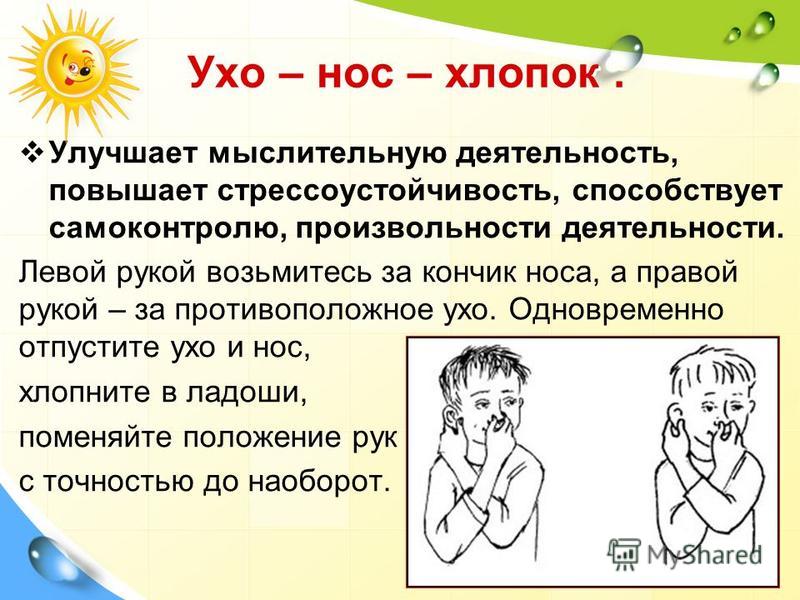 Задание 1. Игра «Доскажи словечко»Наша речь состоит из …Предложения состоят из … Слова состоят из …Буквы мы пишем и читаем, а звуки … Гласные звуки бывают ударные и … Согласные звуки бывают ГЛУХИЕ и … Согласные звуки бывают ТВЕРДЫЕ и …Гласные  А, О, У, ы указывают согласным: «Звучи … …!   Гласные Е, Ё, Ю, Я указывают согласным: «Звучи  ……!Задание 2. Задание 3. Выложите букву Э из шнурочков, природного материала, пластилина, пуговиц…..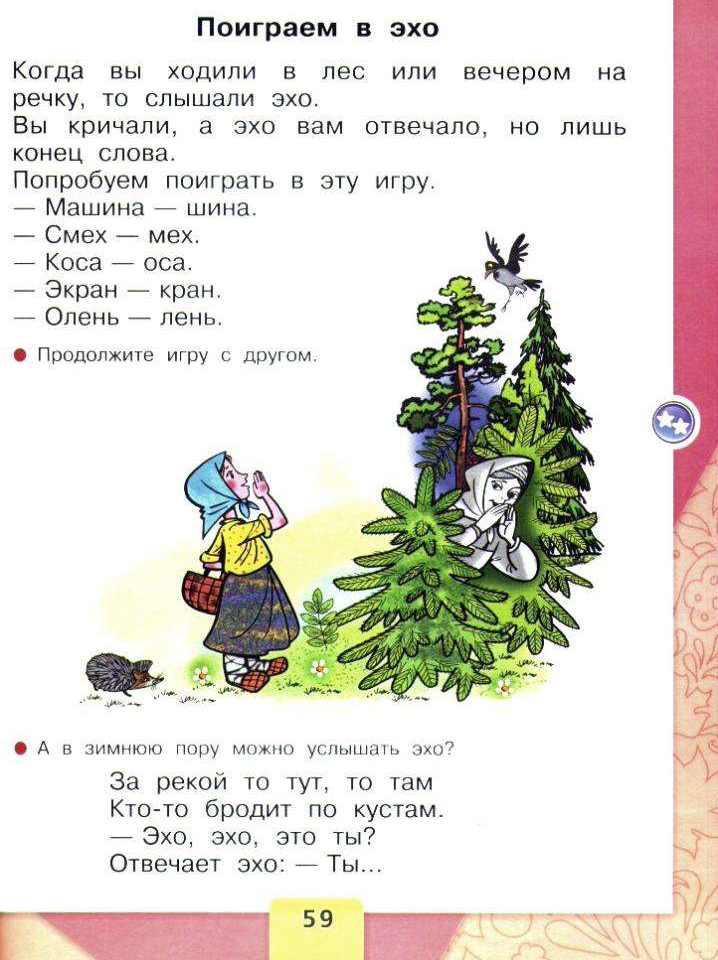 Важно! Перед выполнением письменных заданий и после выполнения сделать пальчиковую гимнастику-разминку.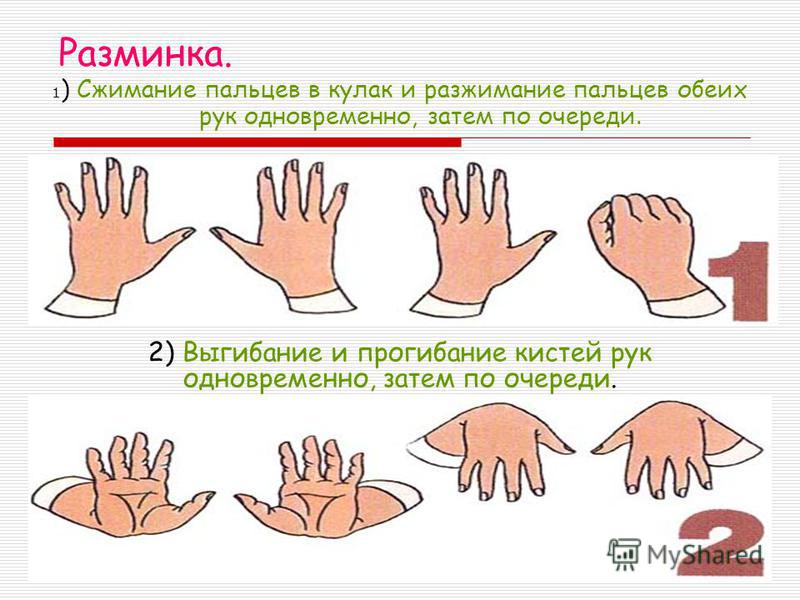 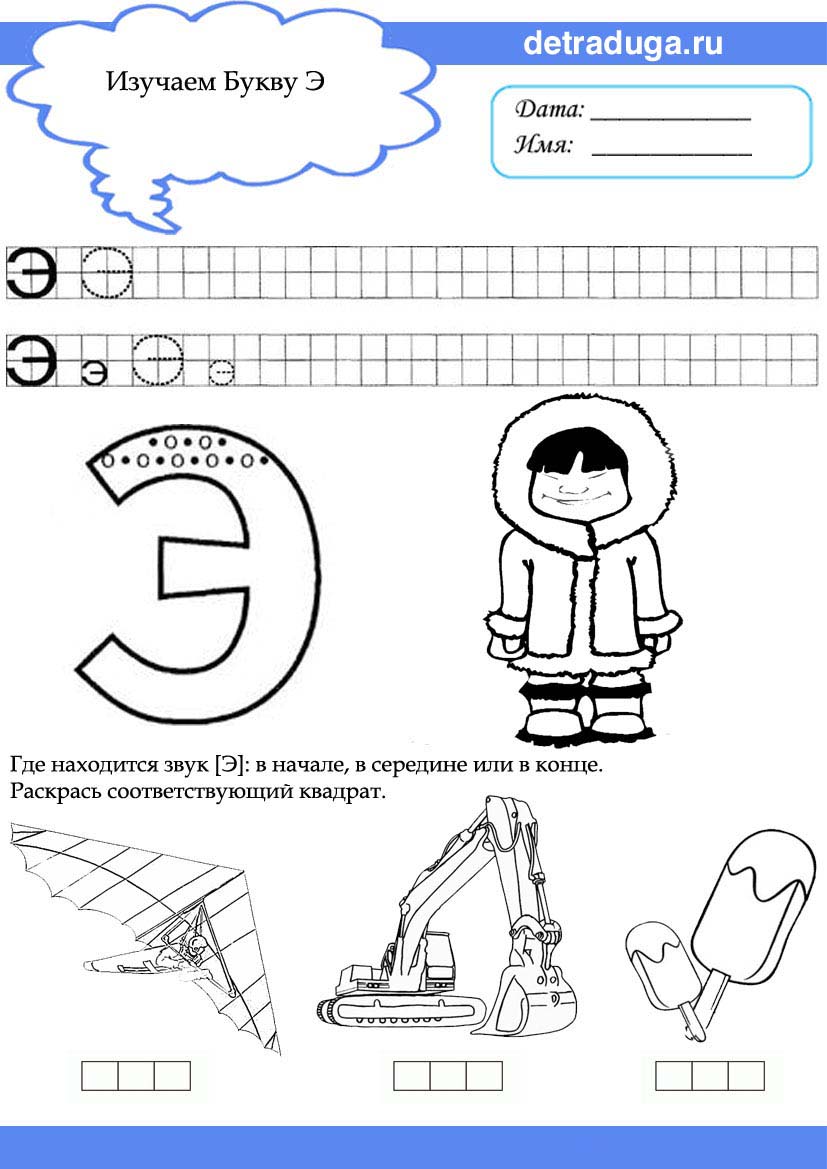 ПОВТОРЕНИЕ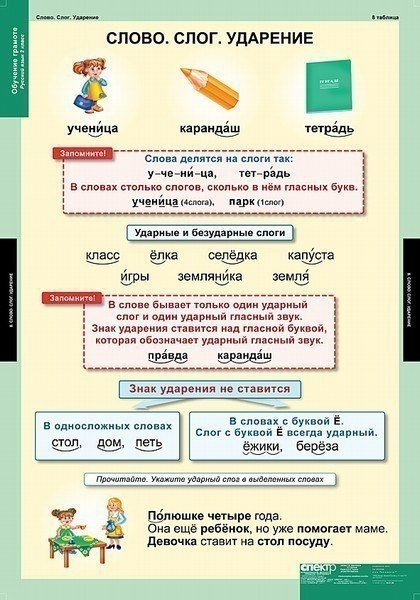 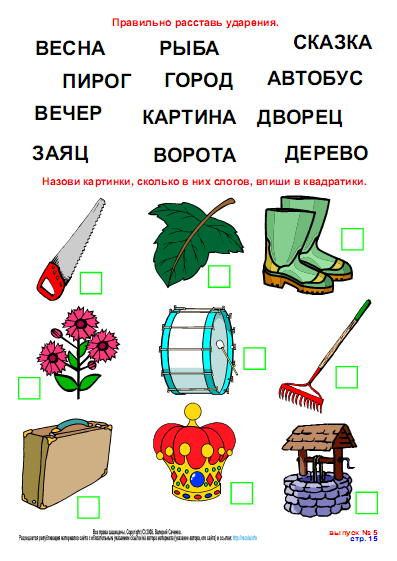 ЗАНИМАТИКА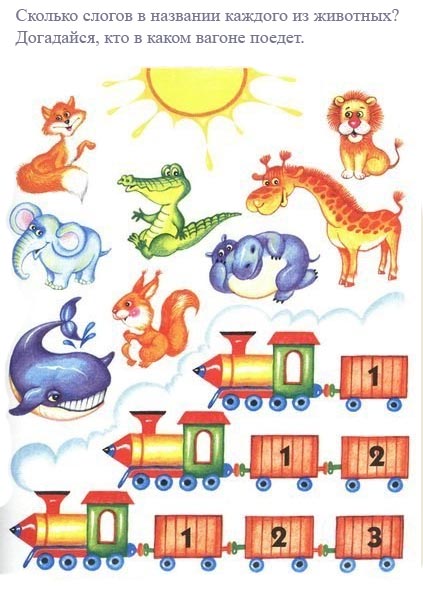 